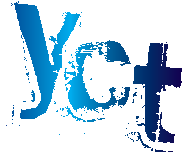 YCT Booking FormPlease complete and return to admin@yctsupport.comYCT HouseMaddox RoadHarlow, EssexCM20 3GAYCT MenuYCT can provide a basic cold lunch for £5.00 per person.We will provide an assortment of:Sandwiches CrispsTreatsFruitIf you would like lunch to be provided please fill in the following:Contact name:Email:Telephone:Address:If invoice address is different from above please insert:If invoice address is different from above please insert:Do you require any equipment? If so please give details here:Do you require any equipment? If so please give details here:Organisation type:Voluntary/CommunityPrivatePublic Sector Room required:Conference RoomMeeting RoomTherapy Room 1(Medium)Therapy Room 2 (Large)Date/times required	Inc: set up and take down TimesType of event e.g. conference/trainingRoom layoute.g. theatre-styleDo you require tea, coffee & biscuits @ £1 per person per serving?  If so please state the amount of people attending and the times you would like them served:Do you require tea, coffee & biscuits @ £1 per person per serving?  If so please state the amount of people attending and the times you would like them served:Do you require lunch @ £5 per person? We can provide a basic lunch, please see the attached menu. Please state below if this is required and what time you would like lunch to be served: Do you require lunch @ £5 per person? We can provide a basic lunch, please see the attached menu. Please state below if this is required and what time you would like lunch to be served: How did you hear about our rooms?How did you hear about our rooms?A full set of terms and conditions will be sent on receipt of your booking request.A full set of terms and conditions will be sent on receipt of your booking request.Signed:Name and position:Signed:Name and position:How many people are attending the event?Dietary requirements (i.e. vegetarian, vegan, gluten free, etc.)Please state any allergies (i.e. peanuts)